Anantara Resort & Spa- Uluwatu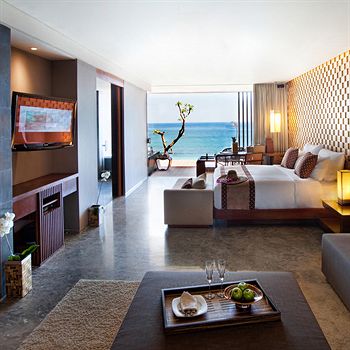 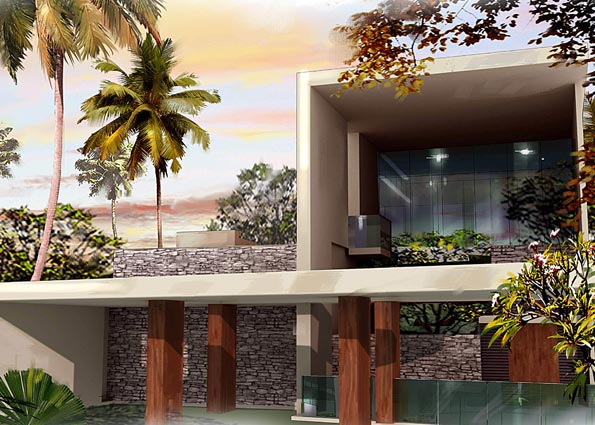 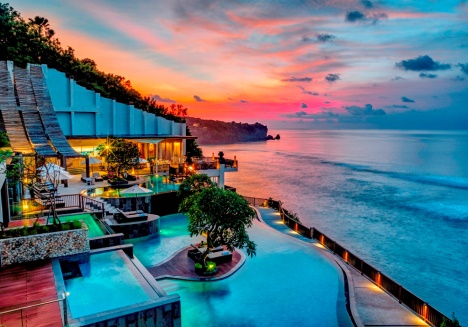 8 NAP 7 ÉJSZAKATovábbi kedvezményekért érdeklődjön utazási irodánknál.10 nap 9 éjszakaTovábbi kedvezményekért érdeklődjön utazási irodánknál.Csomag tartalma	- szállás az Anantara Resort & Spa hotelben- ocean suite szoba - reggelis ellátással- szolgáltatási díjak - szálláshely adóAz ár nem tartalmazza:Ebéd        :    (nem kötelező)       Vacsora  :     (nem kötelező)transzferekVálasztható programok:- 3 egész napos kirándulás, amelyek a sziget 70% lefedik (magyar idegenvezetés)- elefánt szafari - vadvízi rafting- lovaglás az óceán part mentén - qvadozás- egy napos hajó kirándulás (Lembongan sziget)- interakció delfinekkel- Esküvő szervezésSzálloda leírás:Az Anantara Bali Uluwatu Resort & Spa szálláshelye számos létesítménnyel, többek között szabadtéri, feszített víztükrű medencével, fitneszközponttal, wellness részleggel, ingyenes Wi-Fi-vel, valamint a szobákban pezsgőfürdővel várja vendégeit.A hindu Pura Luhur Uluwatu templom és a Nusa Dua strand alig 15 perces autóútra, a Garuda Wisnu Kencana kultúrpark 20 perces autóútra, a Ngurah Rai nemzetközi repülőtér pedig 40 perces autóútra található. Padang strandjára ingyenes transzfer biztosított.A légkondicionált luxusszállásokon nappali, síkképernyős TV, iPod-dokkoló, széf, tea- és kávéfőzési lehetőség, valamint minibár áll rendelkezésre. Kapcsolat felvétel:ACV Bali ToursUtószezonFőszezon 22014.júl.16-2014.aug.312014.szept.1-2014.dec.23 US$ 1405/főUS$ 1775 /főUtószezonFőszezon 22014.júl.16-2014.aug 312014.szept.1-2014.dec.23US$ 1780/főUS$ 2150/fő